ВНИМАНИЕ!!!АНАЛИЗ ДОРОЖНО- ТРАНСПОРТНЫХ ПРОИСШЕСТВИЙ С УЧАСТИЕМ ДЕТЕЙ.По итогам 12 месяцев 2016 года на территории области зарегистрировано 479 дорожно-транспортных происшествий с участием детей, в которых 12 несовершеннолетних погибли и 523 получили ранения. По сравнению с аналогичным периодом прошлого года наблюдается рост всех показателей на 2,8%, 20% и 3,6% соответственно (А1111Г 466-10-505). В каждом 12-ом ДТП получает травмы ребенок.Рост числа происшествий с участием детей зарегистрирован на территории городов Тольятти на 2,5%, Чапаевск и Отрадный на 75%, Жигулевск на 200%, Алексеевского района на 300%, Ставропольского района на 22,2%, Шигонского, Пестравского, Кошкинского, Челно-Вершнского, Шенталинского и Елховского на 100%, Нефтегорского на 14,3%, Красноярского на 46,7% и Волжского на 8,7%.Чаще всего дети страдают в ДТП в качестве пассажиров автомобиля, таких фактов произошло 225, в которых 6 детей погибли и 268 были ранены. По сравнению с аналогичным периодом прошлого года наблюдается незначительное снижение по количеству ДТП на 0,9%, рост по числу погибших и раненых на 50% и 2,3% соответственно (АППГ 227-4-262).Зарегистрировано 208 ДТП, в которых дети пострадали в качестве пешеходов, 5 несовершеннолетних погибли и 208 получили ранения. Наблюдается рост по числу ДТП и раненых в них детей на 6,1% и 4,5% соответственно. Количество погибших не изменилось (АППГ 196-5-199).В 29 случаях дети пострадали в качестве пешеходов около образовательных организаций, погибших нет. По сравнению с прошлым годом наблюдается незначительное снижение по количеству таких ДТП, числу погибших и раненых в них детей на 9,4%, 100% и 12,1% соответственно (32-1-33).44 ДТП с детьми пешеходами зафиксировано во внутриквартальных и дворовых проездах, в непосредственной близости от места проживания, когда дети находятся на прогулке. При таких ДТП погиб 1 ребенок и 43 получили ранения. Случаи наездов на детей вблизи от дома в отчетном периоде увеличены по всем трем показателям на 33,3%, 100% и 26,5% соответственно (33-0-34).В целом по области 101 ДТП произошло по неосторожности самих детей, в которых 3 ребенка погибли и 100 получили ранения. По сравнению с аналогичным периодом прошлого года наблюдается значительный рост по количеству ДТП и раненым детям на 32,9% и 37 % соответственно. Стойкая тенденция к росту происшествий по собственной неосторожности детей на протяжении всего отчетного периода свидетельствует о недостаточной подготовке несовершеннолетних в образовательных организациях и слабому вниманию этой проблеме в семье.Рост ДТП по неосторожности детей наблюдается в городах Самара на 121,4%, Чапаевск на 100%, Жигулевск на 600%, в Кинельском, Кинель- Черкасском, Похвистневском, Красноармейском, Челно-Вершинском, Шенталинском и Пестравском районах, на 100%, Сергиевском на 50%, Красноярском и Нефтегорском на 200%.Сотрудниками Госавтоинспекции проводится большая профилактическая работа с детьми, как в рамках бесед в школе, так и при несении службы на линии. За отчетный период выявлено более семи тысяч нарушений ПДД РФ несовершеннолетними, этот показатель увеличен на 30%. Возросло и количество профилактических занятий в школах, их проведено более восьми тысяч. Однако, по прежнему, ситуация с дорожной аварийностью детей остается сложной.обязательным условием функционирования кадетского класса ГИБДД является наличие специализированного образовательного стационара (кабинета изучения правил дорожного движения, площадки для отработки практических навыков по соблюдению ПДД), позволяющего эффективно реализовывать задачи кадетского обучения и воспитания, оборудованного необходимым компьютерными и мультимедийными средствами обучения, наглядными пособиями и дидактическими материалами.Разместить анализ дорожно-транспортных происшествий с участием детей на ведомственном сайте и довести до сведения заинтересованных лиц.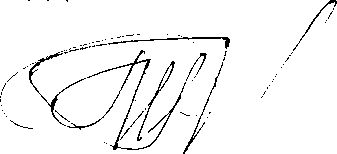 Реализацию предложений прошу взять под личный контроль, определить круг ответственных исполнителей и подробно проинформировать о проведенных мероприятиях УГИБДД.НачальникИ.А. Антонов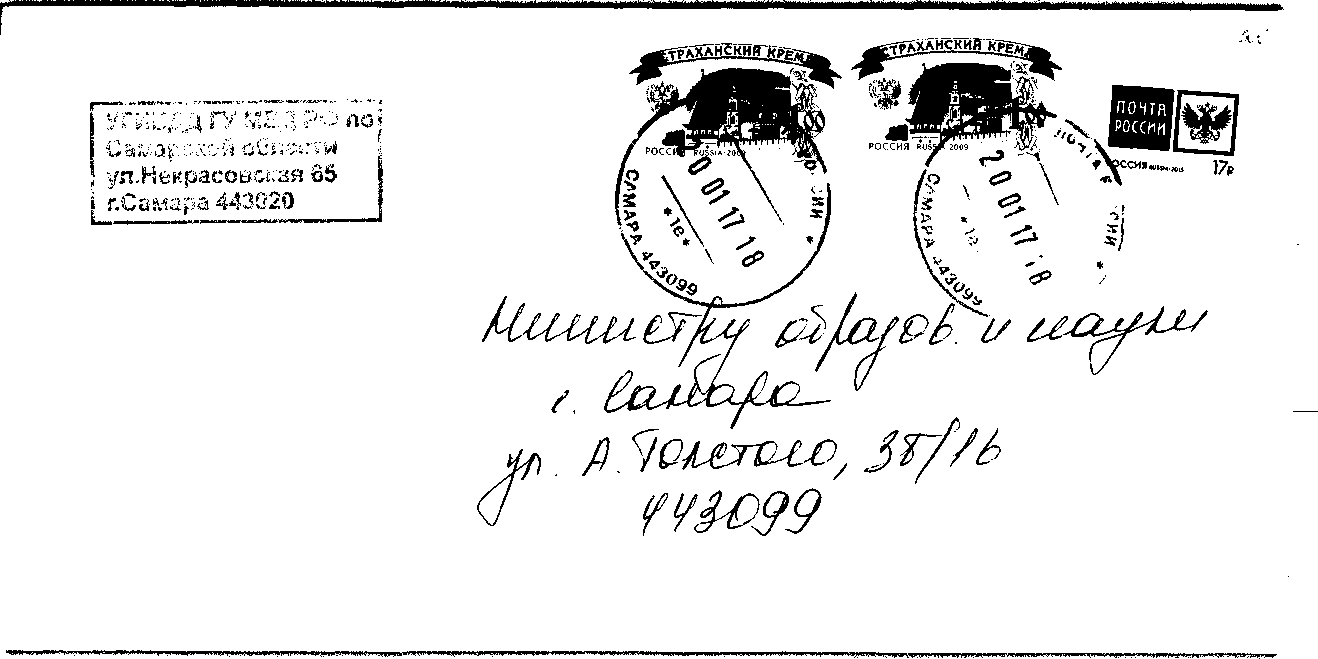 